　　　　　　　　　　　　　　　　　　　　　　　　　　　　　　　　令和６年1月吉日　　丸亀市多職種連携研修会　ま～るの会第27回研修会のご案内～地域の人たちの最終段階を温かく自然なものに～　　蘇生を望まない傷病者の急変対応を考える　寒冷の候、時下ますますご清栄のこととお慶び申し上げます。病気や障害を持っていても、できる限り本人が望む場所で、安心して自分らしい生活が続けられる地域社会をつくるため、医療・介護・福祉の専門職がそれぞれ効果的に連携できることを目的として‘ま～るの会’は2017年に発足しました。‘まるがめに多職種の輪が広がって、地域住民が幸せになる’と言うま～るの会の原点に立ち、対面方式での開催とさせていただきます。今回のテーマは「地域や施設などでの急変対応」についてです。当事者の意思が確認できない場合への備えはできていますか。その時こそ、ケアに携わるチームメンバーの密な連携が必要な場面です。その人の命の思いをつなぎ‘生ききること’を支えるための関りを考えてみませんか。お仲間を誘ってふるってご参加ください。　　　　　　　　　　　　　　記　開催日時　：　令和6年2月9日　（金）19時から20時45分　場所　：　丸亀市市民交流センター　マルタス　1階多目的ホール1.2　対象者：全ての施設・病院・地域医療介護に携わるみなさん　内容：事例検討、丸亀消防署より救急隊のおこなうDNAR対応について説明　　　　　皆さん是非とも意見を述べ合い、交流しましょう。　　　　　名刺をお持ちの方は、交換の機会ですのでお持ちください。　　2月2日までに別紙の参加用紙に記入して頂きFAX送信をお願いします。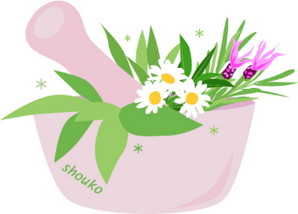 